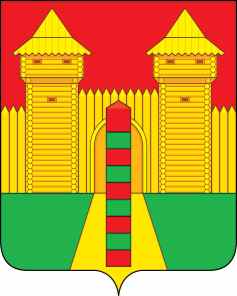 АДМИНИСТРАЦИЯ  МУНИЦИПАЛЬНОГО  ОБРАЗОВАНИЯ «ШУМЯЧСКИЙ   РАЙОН» СМОЛЕНСКОЙ  ОБЛАСТИПОСТАНОВЛЕНИЕот 13.07.2023г. № 302          п. Шумячи          В соответствии с Федеральным законом от 06.03.2003 г. № 131-ФЗ «Об общих принципах организации местного самоуправления в Российской Федерации», в связи с кадровыми изменениями Администрация муниципального образования «Шумячский район» Смоленской области П О С Т А Н О В Л Я Е Т:1. Внести изменения в постановление Администрации муниципального образования «Шумячский район» Смоленской области от 23.01.2015 г. № 20 «О межведомственной комиссии по оценке жилых помещений муниципального жилищного фонда на территории муниципального образования «Шумячский район» Смоленской области» (далее - постановление):Утвердить состав межведомственной комиссии по оценке жилых помещений муниципального жилищного фонда на территории муниципального образования «Шумячский район» Смоленской области в следующей редакции:«                                                   С О С Т А Вмежведомственной комиссии по оценке жилых помещениймуниципального жилищного фонда на территории муниципального образования «Шумячский район» Смоленской области                                                                                                                                      »О внесении изменений в постановление Администрации муниципального образования «Шумячский район» Смоленской области от 23.01.2015 г. № 20ЕлисеенкоНиколай Михайлович-заместитель Главы муниципального образования «Шумячский район» Смоленской области, председатель  комиссии;                                                   Стародворова Наталья Анатольевна -начальник Отдела по строительству, капитальному ремонту и ЖКХ Администрации муниципального образования «Шумячский район» Смоленской области, заместитель председателя комиссии;Митрофанова Ольга Владимировна-главный специалист Отдела по строительству, капитальному ремонту и ЖКХ Администрации муниципального образования «Шумячский район» Смоленской области, секретарь комиссии;Члены комиссии:Малышкин                           Максим Николаевич-главный инженер МУП «Шумячское РПО КХ» (по согласованию);Павлюченкова                      Людмила Алексеевна -начальник Отдела городского хозяйства Администрации муниципального образования «Шумячский район» Смоленской областиГлава муниципального образования «Шумячский район» Смоленской областиА.Н. Васильев